COMMUNITY CALENDAR Link to MPVI’s  Calender of Events for more detailswww.mpvi.org Amy Shepherd- amyshepherd@mpvi.org1st and 2nd Saturday’s of each Month- MI Birdbrains- Birding By Ear-Locations are: 1st Saturday UofM Dearborn Environmental Interpretive Center - 2nd Saturday Jamer Nature Center in Lansing-Donna Posont- donnabutterfly50@gmail.com  313-220-8140March 1-2, 2014- Michigan Blind Athletic Assoc. MI State GoalBall Tournament- jessica.kusku@gmail.com  March 7, 2014-MDE-LIO- Independent Living Skills Team Transition & Careers workshop-@ Kalamazoo KRESA- 5-9pm for MS & HS Students- Registration Deadline March 3- To register www.mde-lio-cenmi.org  Connie Patrick 888-760-2206Mar. 15, 2014 - Ann Arbor Pediatric Vision and Eye Disease Support Group-@ Kellogg Eye Center- Topic - Congenital Eye Diseases-www.kellogg.umich.edu Mar. 28, 2014- MDE-LIO Transition Workshop- Karen Wolffe- Parent Discount- FABULOUS SPEAKER for Parents- Register http://mde-lio.cenmi.org/ Mar. 29, 2014- Ann Arbor Center for Independent Living Transition Workshop- 11-3pm- Ages 14 and older- Anna Dusbiber-Gossage, Youth Services Coordinator (734) 971-0277 x17 or anna@aacil.org April 4-6, 2014 - OUB Spring Fling @ Indian Trails Camp - gwen@oubmichigan.org May 1-2nd 2014-MAER Annual Conference in Livonia- Parents Welcome http://www.maerbvi.org/conference.htm -Parents don’t miss out on this fabulous opportunity to hear Grace Soto speak at the MAER Conference!  Thursday, May 1, 9:45-11 am (Letting Your Child's Wild Side Out) and
2:15-3:30 pm (Letting Your Child's Literate Side Out).  MPVI will also be sponsoring a Parent Luncheon from 12:30- 1:30 with Grace Soto as our presenter.  There will also be a session for Hispanic Families to meet with Grace Soto, who is Hispanic herself, from 5:00-6:30pm.  More Details to follow or contact amyshepherd@mpvi.org May. 3, 2014-  Ann Arbor District Library/Wash. Library for the Blind- Helen Keller Exhibit- http://www.aadl.org/May 4-6th, 2014- WMU VI Junior Sports Camp-Register by March 1- michigansec@gmail.com or https://mbaa-mi.com/Sports_Camp_HNNF.html May 7-10,2014- WMU VI Senior Sports Camp-Register by March 1-  michigansec@gmail.com or https://mbaa-mi.com/Sports_Camp_HNNF.html May 10, 2014-Foundation Fighting Blindness Vision Walk- adiuble@aol.com May 14, 2014- Ann Arbor District Library/Wash. Library for the Blind Visions Technology Fair- http://wlbpd.aadl.org/ April 4-6,2014 - OUB Spring Fling @ Indian Trails Camp - gwen@oubmichigan.org    May 16-18, 2014- OUB /MPVI Family Camp/Gardening/Open House @ Indian Trails Camp - gwen@oubmichigan.org SummerJune 8 – 14,2014- OUB Tech Camp (Adults 18 and over)@ Indian Trails Camp - gwen@oubmichigan.org  June 15 – 28, 2014- OUB Blindness Immersion Camp @ Indian Trails Camp - gwen@oubmichigan.org  (planning to partner with Assoc. for the Blind and VI so that Transition aged kids can do the Summer in the City Program but sleep over at Indian Trials Camp with the OUB program)June 16-19 & 23-26, 2014- Assoc. for the Blind and VI Summer in the City (Ages 14-18) -Grand Rapids-Amy Schreiner for more information 616-458-1187 x. 332 aschreiner@abvimichigan.org June 16-20 Goalball Camp Greater Detroit Agency for the Blind- Mary Beth Kullen at 313-272-3900 or kullen@gdabvi.org 	July 5, 2014- Lions Bear Lake Camp Open House- http://www.bearlakecamp.org/services.htm  July 6 – 12-OUB Survivor Art Camp @ Indian Trails Camp gwen@oubmichigan.org      July 13-19, 2014- Lions Bear Lake Camp First Timers- http://www.bearlakecamp.org/services.htm July 13-26, 2014- Lions Bear Lake Camp for Lifers- http://www.bearlakecamp.org/services.htm June 16-20, 2014-Greater Detroit Agency for the Blind Goalball Camp-9-noon daily-Mary Beth Kullen at 313-272-3900 or kullen@gdabvi.org 	 June 20-27, 2014 Leader Dog Summer Experience (16-18yrs)-  www.leaderdog.org/programs/youth or call 888-777-5332. Applications are due by April 1, 2014.                July 13-23, 2014- OUB Adventure Trip (Ages 12- HS)@ Beaver Island Lake Charlevoix gwen@oubmichigan.org July 14-25, 2014-Greater Detroit Agency for the Blind Elementary Enrichment Day Camp( Ages 6-10)- 9am-3pm M-F-Mary Beth Kullen at 313-272-3900 or kullen@gdabvi.org 	 July 28-31 NFB Science Camp - Donna Posont donnabutterfly50@gmail.com  313-220-8140Aug.  4-15, 2014- National Federation of the Blind MI Bell (Braille) & Science Camp-  Ages 4-12-  Terri Wilcox trising@sbcglobal.net  (734)663-4050 Aug. 4-15, 2014-Greater Detroit Agency for the Blind MS & HS Youth Enrichment Camp (11-14yr. old) 9am-3pm M-F -Mary Beth Kullen at 313-272-3900 or kullen@gdabvi.org 	Aug. 12-14, 2014- MDE-LIO- Junior Camp (ages 9-12 yrs.) @ Camp T  (517) 373-2887 https://mde-lio.cenmi.orgAug.  13-18,, 2014- Bureau of Services for Blind Persons - Transition Zone@ Camp Daggett Walloon Lake- Registration available on the Challenge Mountain Website- http://cmski.org/transitionzone.html  (989) 732-5814 or e-mail Julie Clark clarkj3@michigan.gov Aug. 15-17, 2014- MDE-LIO- Senior Camp (ages 13-18 yrs.) @ Camp T  (517) 373-2887 https://mde-lio.cenmi.orgAug. 22-24, MDE-LIO- Family Camp @ Camp T  (517) 373-2887 https://mde-lio.cenmi.orgWant to Add your Event to our Calendar?E-mail Robin Decker at robindecker@mpvi.org  with a description, website link, dates and times, and contact information.                MI Youth Goalball                                                           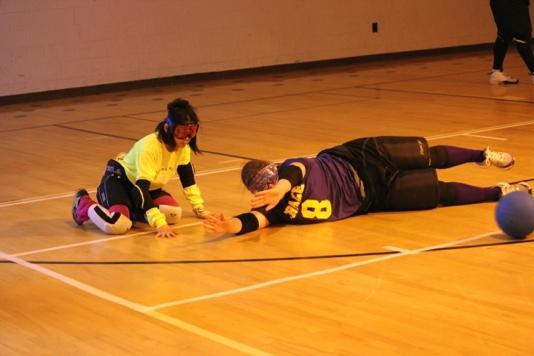 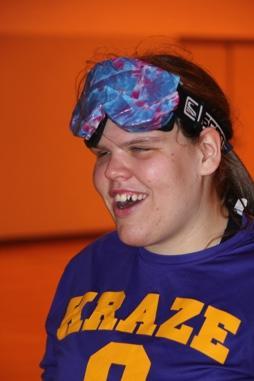 These dates are as often as we can do it, but not every week, so call to confirm.  All ages and abilities are welcome. Bring gear if you have it, some gear is available but we don't have much.  We are accepting donations of gear if you are no longer in need of yours. Wednesday nights :Grandville 6pm-9pm -Contact Nikki Buck 269-598-3864Saturday mornings :Kalamazoo 8:30am-12:00pm -Contact Nikki Buck 269-599-3864Saturday: Birmingham 9am-4pm -Contact Heather Bowman-Tomlinson   586-872-8299Washtenaw Library for the Blind and Visually Impaired @ Ann Arbor District Library Save these dates!http://wlbpd.aadl.org/ Saturday, May 3, 2014:  Child in a Strange Country: Helen Keller and the History of Education for the Blind and Visually Impaired-APH traveling Exhibit.   Opening day Celebration!  Ann Arbor District Library Director Josie Parker and American Printing House Museum Director Michael Hudson will be onsite to welcome you to this special event!  The exhibit will be on display during the entire month of  May.Wednesday, May 14, 2014:  VISIONS Fair 2014:What’s New in Technology for the Blind and Visually Impaired.  A variety of Michigan exhibitors will demonstrate the latest products and services for the blind and visually impaired.  Magnifiers, electronic readers, Braille devices, library services, CCTVs, Leader dogs, support services for the blind and transportation services are just a few of the many outstanding services and products on display. WMU/MBAA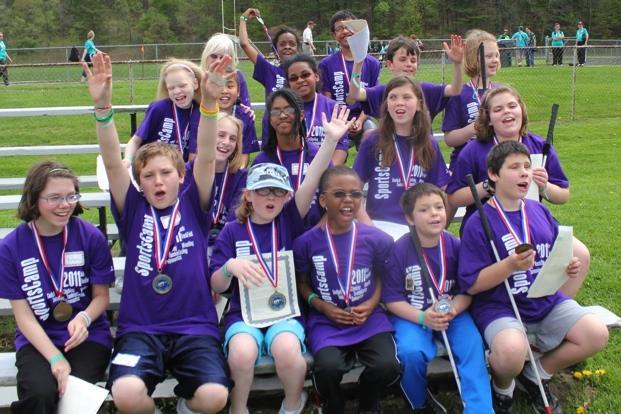 SPORTS EDUCATION CAMPS for Students with Visual Impairments 2014!The Michigan Blind Athletic Association (MBAA) Sports Education Camps for kids who are blind and visually impaired (impairment of 20/70 or greater) is held on the beautiful campus of Western Michigan University in Kalamazoo, MI. This year's camps will be held on the following dates:Junior Camp (athletes aged 9-12):  Sunday May 4 to Tuesday May 6, 2014: A series of clinics designed to teach younger students fundamental athletic skills.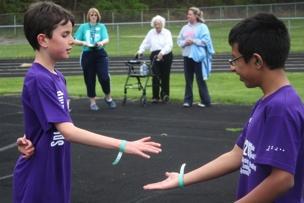 Senior Camp (athletes aged 13-17):  Wednesday May 7 to Saturday May 10, 2014: A series of clinics designed to teach middle and senior high school students intermediate athletic skills.Michigan State Games:  Friday May 9 to Saturday May 10, 2014: (Open to all athletes ages 13-19 who have previously attended camp.  All campers must still be in High School.): Opportunity for students to compete individually and as teams.The camps are designed to introduce students with visual impairments to sports and recreational activities and to provide continued training to those demonstrating athletic potential. Typical Junior Camp activities include: introductory running, throwing, jumping, kicking, swimming, gymnastics, wrestling, rock climbing wall, judo, and goalball. Senior Camp activities will likely include: track and field (athletics), swimming, wrestling, goalball, tandem cycling, ERG rowing, weight training, rock climbing wall, and judo.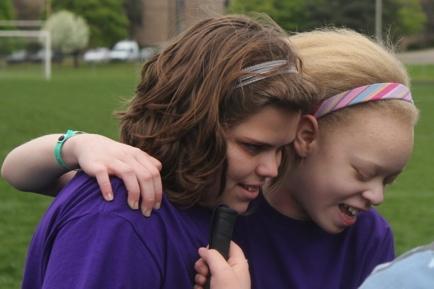 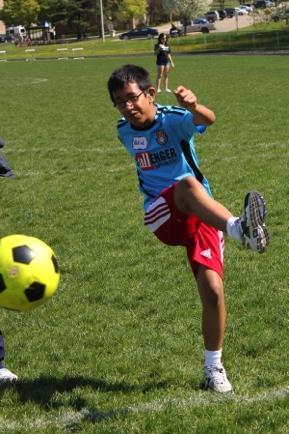 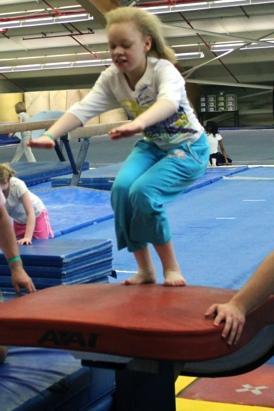 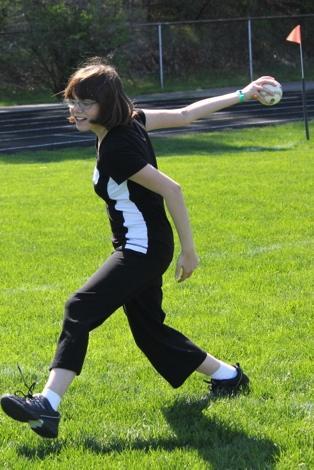 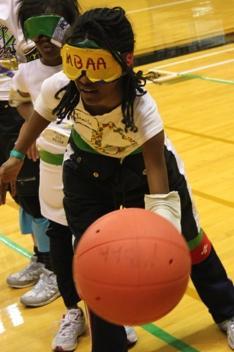 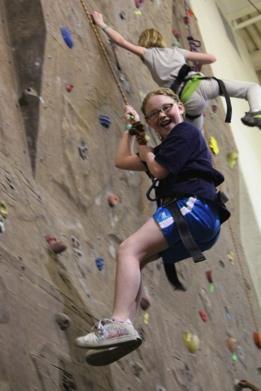 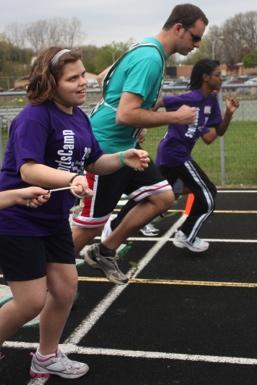 Application Deadline has been extended!  Register Now!Please complete the application that can be found at:https://mbaa-mi.com/Sports_Camp.html  If  you have any questions please contact Scott or Leanne Ford at michigansec@gmail.com  or 231-715-1732. Check out this Youtube Video link to see what the Jr. Camp is all about! http://www.youtube.com/watch?v=pjFgy50qbuE&feature=email 